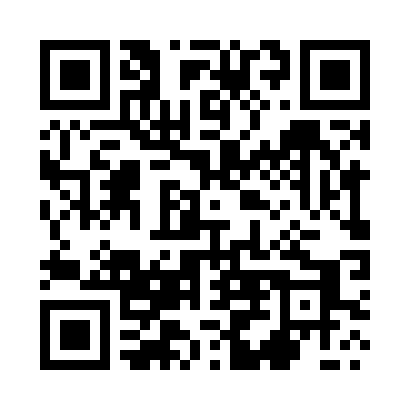 Prayer times for Szumow, PolandWed 1 May 2024 - Fri 31 May 2024High Latitude Method: Angle Based RulePrayer Calculation Method: Muslim World LeagueAsar Calculation Method: HanafiPrayer times provided by https://www.salahtimes.comDateDayFajrSunriseDhuhrAsrMaghribIsha1Wed2:345:0312:285:357:5510:132Thu2:305:0112:285:367:5610:163Fri2:274:5912:285:377:5810:194Sat2:234:5712:285:388:0010:225Sun2:194:5512:285:398:0110:256Mon2:154:5412:285:408:0310:297Tue2:144:5212:285:418:0410:328Wed2:134:5012:285:428:0610:359Thu2:124:4912:285:438:0810:3510Fri2:124:4712:285:448:0910:3611Sat2:114:4512:285:458:1110:3712Sun2:104:4412:285:468:1210:3713Mon2:104:4212:285:478:1410:3814Tue2:094:4112:285:488:1510:3815Wed2:084:3912:285:498:1710:3916Thu2:084:3812:285:498:1810:4017Fri2:074:3612:285:508:2010:4018Sat2:074:3512:285:518:2110:4119Sun2:064:3412:285:528:2310:4220Mon2:064:3212:285:538:2410:4221Tue2:054:3112:285:548:2510:4322Wed2:054:3012:285:548:2710:4423Thu2:054:2912:285:558:2810:4424Fri2:044:2812:285:568:2910:4525Sat2:044:2612:285:578:3110:4526Sun2:034:2512:285:588:3210:4627Mon2:034:2412:285:588:3310:4728Tue2:034:2312:295:598:3410:4729Wed2:024:2212:296:008:3610:4830Thu2:024:2212:296:008:3710:4831Fri2:024:2112:296:018:3810:49